Objectives (For success metrics, see evaluation section below)Ensure that councils are fully funded to lead recovery  The Comprehensive Spending Review is a localist one with place-based budgets, in tune with the needs of the local economy, communities and the environment The Government provides sustainable funding throughout the crisis and beyondPersuade the Government to grant councils the powers and levers needed at each local level to lead the recovery locally and nationally Ensure the Devolution White Paper offers the broadest vision possible   Communicate the value of councils Increase support for councils and local government staff amongst the public Public recognises the role that councils have been playing in responding to COVID-19. Public values local government staff on a par with health workers. Public identifies and appreciates the services provided by their council.  Increase understanding of the value of local government within national government  Parliamentarians recognise the role that councils have been playing in responding to COVID-19. Parliamentarians value the role local government plays in each local area, they know their communities and are leaders of place  Provide support to councils  Increase the value councils place in the LGA’s work, and the percentage who are satisfied with the LGA’s work.  StrategyThroughout the COVID-19 pandemic, the LGA has been championing the work that local government has been doing to support communities as well as being its voice at a national level, lobbying and campaigning on behalf of councils.  While this has worked – the Government has recognised the hard work of local government as well as announcing additional funding – further proactive communications will bed in the initial messaging and build on it into the recovery phase. The campaign proactively promotes the work councils are doing, looking beyond our more traditional channels into ones which reach more of the general public, making the case for further devolving of powers and funding.  Following the publication of Re-thinking Local, the umbrella #CouncilsCan campaign will focus on our overarching asks – on devolution, finance – on highlighting the positive impact that councils have on their local areas and on supporting councils.  Underneath that umbrella campaign, will sit a series of topic specific, focused pieces of activity around local government priorities – separate campaign plans are being developed based on relevant board priorities:  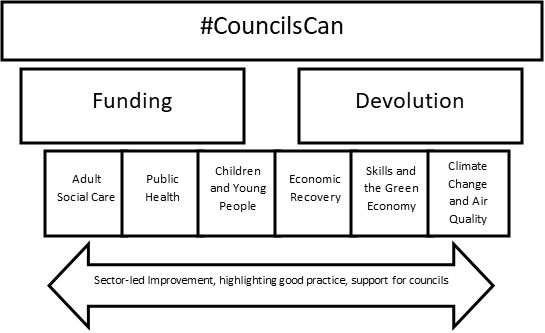 All communications activity will include elements of the below:  Promoting best practice from councils, focusing on the people behind the services – both councillors and officers – and showcasing ways that councils have pivoted quickly to meet the demands of their communities, embracing new ways of working. Highlighting the impact that councils are having on their local areas and, collectively, nationwide using statistics showing the amount of work done. This should focus not just on the work which is directly linked to COVID-19 – food deliveries made, vulnerable children in school, tackling homelessness etc – but on the everyday, the work that councils have continued to do – for example, bins collected on time and road repairs.  Working with stakeholders to amplify messages across sectors and different audiences  Supporting councils sharing best practice using sector-led improvement principles, positioning the LGA as the ‘go-to’ for supporting officers and elected members.  #CouncilsCan will also include evidence-led thought leadership. Councils have been dynamic and agile in their response to this crisis and those ways of working will be embedded for the recovery/re-set/renew. With the gradual easing of restrictions, the public and councils continuing to think and work in new ways. As place leaders and shapers, councils should be at the forefront of this. To demonstrate this and to further inform our  lobbying approach, we have commissioned independent analysis of the public’s changing opinions and behaviour and the longevity of these changes, to inform our policy development but also to provide to councils to inform their planning and decision making. [see appendix for more information]. We also used this approach in commissioning independent analysis by the Institute of Fiscal Studies (IFS) to support our Comprehensive Spending Review (CSR) work.Key messagesThese key messages will be segmented depending on the audience being targeted. Councils can, and have, supported their communities throughout the pandemic.  Councils will be key to the national recovery/re-set/renew Councils deliver efficient, agile services for their residents every day  Councils provide value for moneyLocal government – councils and councillors – are most trusted by residents to make decisions on their behalf  Local government workers are on the frontline, working round the clock to keep communities running and to keep them safe.  Councils know their local communities. They can make decisions about what’s best for their local areas and can be their community’s voice.  The LGA is the national voice of local government and supports councils, officers and councillors. During the response to COVID-19 it played a vital role in fighting for and championing local government.  As issues around response and recovery/re-set/renew are constantly changing and there are currently many ‘unknowns’, we will keep these key messages under review and look to change where necessary, based on research and analytics.  Audiences Communications activity will segment and target different audiences depending on key message being delivered and desired outcome. General public (work is being undertaken to further profile and segment this audience group) MPs and Peers Government  LGA members Media Stakeholders (internal and external)  Business community  ImplementationCampaign activity will reflect the breadth of councils’ roles with a rolling focus on different policy areas coordinated across all channels.  Packages of content, across all disciplines, are being developed for each policy area, with segmented messaging which is targeted at specific audiences. Evaluation Ensure that councils are fully funded to lead recovery  The Comprehensive Spending Review is a localist one with place-based budgets, in tune with the needs of the local economy, communities and the environment The Government meets the funding gap of £11 billion facing local government in 2020/21 Measured by: Evaluation of the CSR - sufficient funding being allocated to local government Persuade the Government to grant councils the powers and levers needed at each local level to lead the recovery locally and nationally Ensure the Devolution White Paper offers the broadest vision possible  Measured by: Evaluation of the Devolution White Paper and the powers devolved from WhitehallCommunicate the value of councils Increase support for councils and local government staff amongst the public Public recognises the role that councils have been playing in responding to COVID-19. Public identifies and appreciates the services provided by their council.   Measured by: Regular resident tracker polling on COVID issues – an increase of 5 per cent of people who are satisfied with how their local council is supporting them and their household; increase of 5 per cent of people who are satisfied with how their local council is supporting their local community; increase of 3 per cent in those who believe their council has been able to keep services running normally during the COVID-19 response.Increase understanding of the value of local government within Parliament  Parliamentarians recognise the role that councils have been playing in responding to COVID-19. Parliamentarians value the role local government plays in each local area, they know their communities and are leaders of place  Measured by: a.) reputational polling of parliamentarians which analyses their support for key policy statements about local government priorities and the COVID-19 response; b.) securing support for our policy recommendations in select committee and All-Party Parliamentary Group reports and c.) influencing legislation and policy proposals as they are discussed in the House. Provide support to councils  Increase the value councils place in the LGA’s work, and the percentage who are satisfied with the LGA’s work.  Measured by: 3% increase in key perception study metrics, including:  How well do you know the LGA (to 83% agree)  I would speak positively about the LGA (to 82% agree)  Satisfied with the work of the LGA (to 81% agree) The LGA keeps me informed about its work (to 87% agree)   The WLGA (and indeed COSLA) are keen to utilise the work we have developed on our campaign and lobbying. We will continue to liaise with the WLGA on campaign messaging and delivery, and to share resources. All activity will be funded out of the Communications Directorate budget.Appendix: #CouncilsCan Behavioural Research Introduction Recent surveys have shown that most people don’t want to go back to how things were before COVID-19 emerged, but to make something better. This research will seek to help councils shape their COVID-19 recoveries by asking local people how their views may have changed over the last few months of lockdown, and how they have changed their behaviour – and how it may change in the future. The research will inform the LGA’s policy development and provide detailed and timely insights to councils in order to inform their planning and decision making, as part of the #CouncilsCan campaign. Aim Like the discipline of user research, this piece of work seeks to explore people’s behaviours and motivations (i.e. what they do, why and importantly why they don’t do other things), and their opinions and attitudes, to support councils in their COVID-19 recovery planning and decision-making. It is always crucial, before embarking on a project, to ensure that decisions are taken from an informed position.The research will dive deeper into the details on people’s views and behaviours than collected by the LGA’s recent COVID-19 tracker, which provides details of residents’ satisfaction with their council’s response to the pandemic. The research aims are two-fold:To test out with a range of respondent groups the assumptions that councils are making in their local recovery plans.To explore with a range of respondent groups what ‘local’ means to them and how their views may have changed as a result of COVID-19. Method The research should put residents front and centre and test out some of the ideas that are central to councils’ recovery plans, while also exploring what ‘local’ means to people in this new changed environment. Part 1The LGA will conduct in-house desk research to ascertain the key themes and issues emerging from a range of local recovery plans. This exercise will identify the most common and radical ideas and interventions that councils are considering. Some possible examples are outlined in Table 1 however, the themes will be dependent on the results of desk research.Part 2The research will explore what ‘local’ means to people in this new changed environment, which may involve collecting views on one’s sense of belonging, civic participation and collective responsibility. Key questions to address are: how do people feel about their local areas; and what are their preferences for local decision-making? Methodology The LGA will consider any suitable qualitative methodologies that address the two key research questions of this exercise, for example, focus groups, diaries and/or online discussions. Any methodology employed must be robust and the outcomes must be of use to all council types across England.SamplingAn important part of the country’s COVID-19 recovery is building a fairer society across communities. The research should achieve a sample that is reflective of a range of demographic groups, such as people living in cities, post-industrial towns, coastal areas and rural villages. These can be selected from an existing panel or recruited for the specific purpose of this research.Table 1: Examples of local recovery plansTable 1: Examples of local recovery plansTable 1: Examples of local recovery plansTheme BehaviouralAttitudinal Climate Will residents take up councils’ offer of cycle lanes? Will residents adapt their driving habits based on new parking fees and charges?Will residents switch to electric cars if more charging points are provided?How have residents’ attitudes towards climate issues changed over the last few months of lockdown (e.g. views on waste, pedestrian-friendly environments, energy use)?Local economy Will residents visit their local shops more frequently?Will residents use businesses if more outside space is provided? Will residents buy more locally produced food?Will residents make use of a ‘Library of Things’ where they can borrow items or mend things?How have residents’ attitudes towards the local economy changed over the last few months of lockdown?Community and civic life  Will residents continue to volunteer in the future?Will residents participate in online meetings and consultations?Will residents join a local credit union?How important is it to be involved in local community life and projects?Leisure and tourism Will residents be more inclined to take domestic holidays?Digital engagementWill residents take up digital self-serve offers?